Thomas Kleemann und Johannes von StummNach dem Dasein greifenLiebe Freunde und Freundinnen der Galerie in der Alten Lateinschule,ganz herzlich lade ich Sie ein auf ein Glas Wein – nur nicht an einem bestimmten Tag alle zusammen.Die Ausstellung der Werke des in Berlin lebenden Malers Thomas Kleemann zusammen mit den Skulpturen desbei Oxford lebenden Bildhauers Johannes von Stumm freut sich mit mir auf Ihren Besuch.Beide Künstler haben ihre Position lange gefunden. Beide haben auch in der Vergangenheit in meiner Galeriemehrmals ausgestellt – allerdings nicht gemeinsam.Es war ein „Etwas“ in Persönlichkeit und Werk, was mich dazu brachte dieses Pas de deux zu wagen. Trotz völligunterschiedlicher Welten kommunizieren die Werke in dieser gewissen Verbindung poetischer Freiheit und gravitätischer Anpassung an das Gewicht des Daseins.Aber darüber und über vieles andere mehr sollte man sich lieber in Echtzeit unterhalten.Einen Einblick in die Ausstellung erhalten Sie in der angefügten pdf (Vollbildmodus mit str. L) und am kommenden Mittwoch, dem 27. Mai um 18.50 h in der Sendung „Wir im Saarland – Kultur“.Denn in der Gemeinde Illingen hat Kultur Tradition und unser Bürgermeister Armin König bleibt auch in schweren Zeiten erfinderisch.Mit herzlicher Einladung freue ich mich auf Ihren Besuch!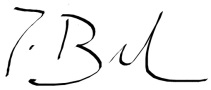 Ingeborg BeschDauer der Ausstellung29. Mai bis 15. August 2020ÖffnungszeitenIn erster Linie bitten wir um Vereinbarung, da die Ausstellung nur von 4 Personen gleichzeitig besucht werden darf.Rufen Sie uns an: 06825 / 9693022Dennoch halten wir Öffnungszeiten Donnerstag, Freitag und Samstag von 14 bis 19 Uhr vor.